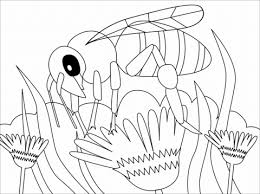    Pinta la siguiente imagen.  Te cuento, que mientras más colorida sea la flor, más atraerá a las abejas. Espero te diviertas.